

Achtergrondinformatie
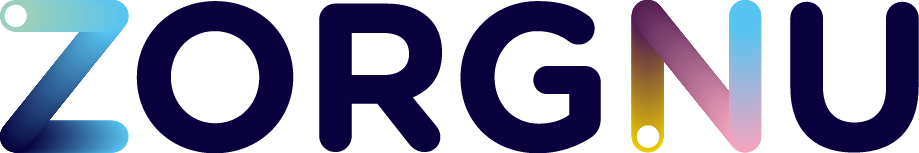 Video: I had a black  dog (4:15 min) https://www.youtube.com/watch?v=vA2b0_Plwbk&list=PLwI7QfgiE3kKSRoUYtXx25hm0tX_oDp23
Zorgstandaard op PPT: 
https://www.ggzstandaarden.nl/zorgstandaarden/depressieve-stoornissen 
Achtergronddocumenten Zorgstandaard Depressieve stoornissen 
https://www.ggzstandaarden.nl/zorgstandaarden/depressieve-stoornissen/achtergronddocumenten 